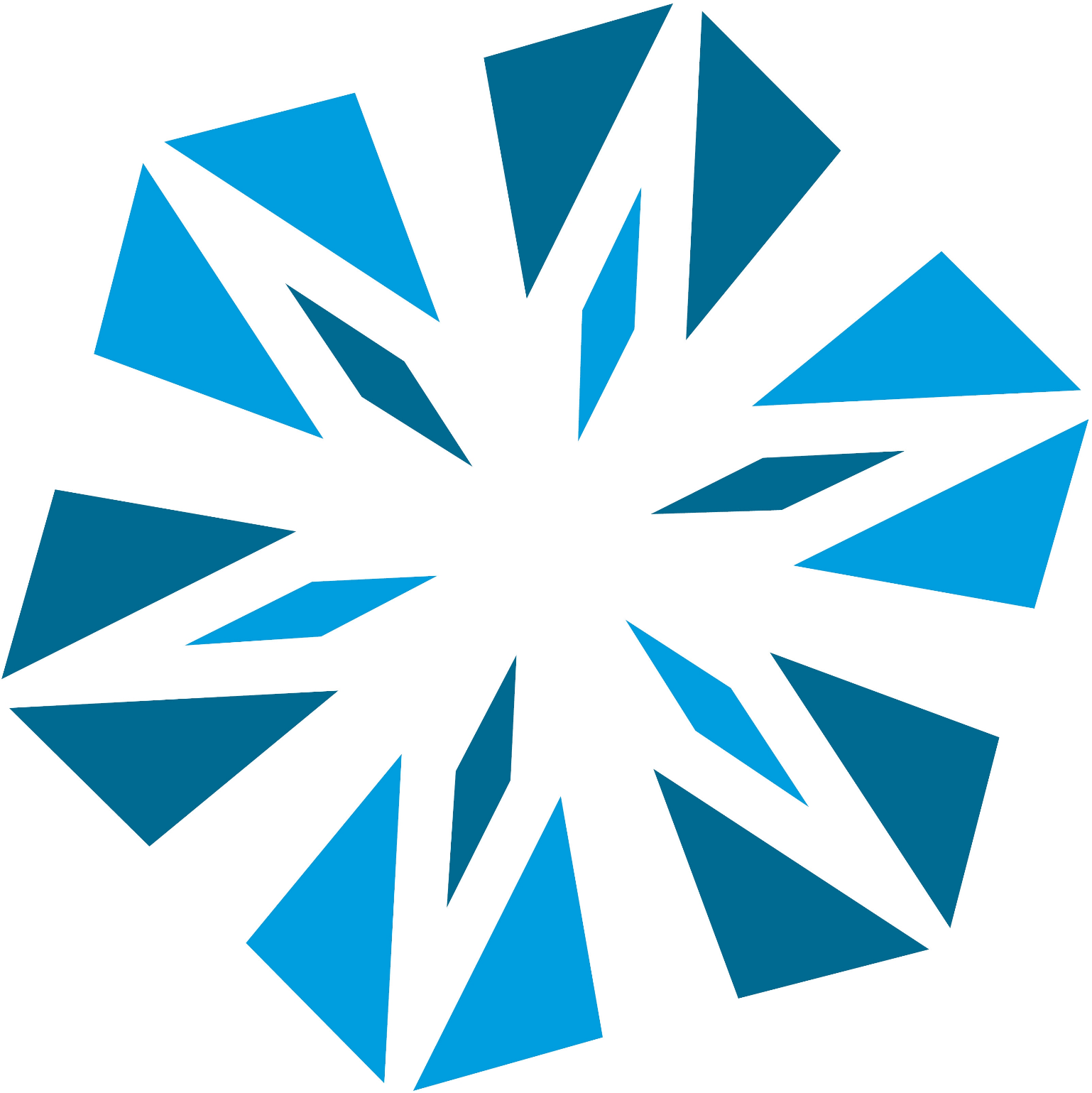 Kältesystem-Planerin EFZKältesystem-Planer EFZLehrplan BetriebAnwendungshinweiseDie im Lehrplan ersichtliche Aufteilung der Leistungsziele auf die Semester ist als Empfehlung und nicht als verbindliche Ausbildungsrichtlinie zu verstehen. Das Ausbildungsprogramm soll auf die Aufträge im Lehrbetrieb abgestimmt werden.Zusammen mit dem Bildungsbericht des SDBB dient der Lehrplan als Hilfsmittel und Gesprächsleitfaden für die halbjährlichen Bewertungsgespräche.Idealerweise wird dasselbe Lehrplan-Dokument während der ganzen Lehrzeit eingesetzt. Ziel ist, dass vor dem Qualifikationsverfahren alle Leistungsziele mit «erfüllt» beurteilt sind.Lehrplan vonLehrplan vonLehrplan vonAnwendungshinweiseDie im Lehrplan ersichtliche Aufteilung der Leistungsziele auf die Semester ist als Empfehlung und nicht als verbindliche Ausbildungsrichtlinie zu verstehen. Das Ausbildungsprogramm soll auf die Aufträge im Lehrbetrieb abgestimmt werden.Zusammen mit dem Bildungsbericht des SDBB dient der Lehrplan als Hilfsmittel und Gesprächsleitfaden für die halbjährlichen Bewertungsgespräche.Idealerweise wird dasselbe Lehrplan-Dokument während der ganzen Lehrzeit eingesetzt. Ziel ist, dass vor dem Qualifikationsverfahren alle Leistungsziele mit «erfüllt» beurteilt sind.AnwendungshinweiseDie im Lehrplan ersichtliche Aufteilung der Leistungsziele auf die Semester ist als Empfehlung und nicht als verbindliche Ausbildungsrichtlinie zu verstehen. Das Ausbildungsprogramm soll auf die Aufträge im Lehrbetrieb abgestimmt werden.Zusammen mit dem Bildungsbericht des SDBB dient der Lehrplan als Hilfsmittel und Gesprächsleitfaden für die halbjährlichen Bewertungsgespräche.Idealerweise wird dasselbe Lehrplan-Dokument während der ganzen Lehrzeit eingesetzt. Ziel ist, dass vor dem Qualifikationsverfahren alle Leistungsziele mit «erfüllt» beurteilt sind.AnwendungshinweiseDie im Lehrplan ersichtliche Aufteilung der Leistungsziele auf die Semester ist als Empfehlung und nicht als verbindliche Ausbildungsrichtlinie zu verstehen. Das Ausbildungsprogramm soll auf die Aufträge im Lehrbetrieb abgestimmt werden.Zusammen mit dem Bildungsbericht des SDBB dient der Lehrplan als Hilfsmittel und Gesprächsleitfaden für die halbjährlichen Bewertungsgespräche.Idealerweise wird dasselbe Lehrplan-Dokument während der ganzen Lehrzeit eingesetzt. Ziel ist, dass vor dem Qualifikationsverfahren alle Leistungsziele mit «erfüllt» beurteilt sind.Kontrolle des Ausbildungsstands pro SemesterKontrolle des Ausbildungsstands pro SemesterKontrolle des Ausbildungsstands pro SemesterKontrolle des Ausbildungsstands pro SemesterAnwendungshinweiseDie im Lehrplan ersichtliche Aufteilung der Leistungsziele auf die Semester ist als Empfehlung und nicht als verbindliche Ausbildungsrichtlinie zu verstehen. Das Ausbildungsprogramm soll auf die Aufträge im Lehrbetrieb abgestimmt werden.Zusammen mit dem Bildungsbericht des SDBB dient der Lehrplan als Hilfsmittel und Gesprächsleitfaden für die halbjährlichen Bewertungsgespräche.Idealerweise wird dasselbe Lehrplan-Dokument während der ganzen Lehrzeit eingesetzt. Ziel ist, dass vor dem Qualifikationsverfahren alle Leistungsziele mit «erfüllt» beurteilt sind.DatumKontrolle durchgeführt vonKontrolle durchgeführt vonAnwendungshinweiseDie im Lehrplan ersichtliche Aufteilung der Leistungsziele auf die Semester ist als Empfehlung und nicht als verbindliche Ausbildungsrichtlinie zu verstehen. Das Ausbildungsprogramm soll auf die Aufträge im Lehrbetrieb abgestimmt werden.Zusammen mit dem Bildungsbericht des SDBB dient der Lehrplan als Hilfsmittel und Gesprächsleitfaden für die halbjährlichen Bewertungsgespräche.Idealerweise wird dasselbe Lehrplan-Dokument während der ganzen Lehrzeit eingesetzt. Ziel ist, dass vor dem Qualifikationsverfahren alle Leistungsziele mit «erfüllt» beurteilt sind.1. SemesterAnwendungshinweiseDie im Lehrplan ersichtliche Aufteilung der Leistungsziele auf die Semester ist als Empfehlung und nicht als verbindliche Ausbildungsrichtlinie zu verstehen. Das Ausbildungsprogramm soll auf die Aufträge im Lehrbetrieb abgestimmt werden.Zusammen mit dem Bildungsbericht des SDBB dient der Lehrplan als Hilfsmittel und Gesprächsleitfaden für die halbjährlichen Bewertungsgespräche.Idealerweise wird dasselbe Lehrplan-Dokument während der ganzen Lehrzeit eingesetzt. Ziel ist, dass vor dem Qualifikationsverfahren alle Leistungsziele mit «erfüllt» beurteilt sind.2. SemesterAnwendungshinweiseDie im Lehrplan ersichtliche Aufteilung der Leistungsziele auf die Semester ist als Empfehlung und nicht als verbindliche Ausbildungsrichtlinie zu verstehen. Das Ausbildungsprogramm soll auf die Aufträge im Lehrbetrieb abgestimmt werden.Zusammen mit dem Bildungsbericht des SDBB dient der Lehrplan als Hilfsmittel und Gesprächsleitfaden für die halbjährlichen Bewertungsgespräche.Idealerweise wird dasselbe Lehrplan-Dokument während der ganzen Lehrzeit eingesetzt. Ziel ist, dass vor dem Qualifikationsverfahren alle Leistungsziele mit «erfüllt» beurteilt sind.3. SemesterAnwendungshinweiseDie im Lehrplan ersichtliche Aufteilung der Leistungsziele auf die Semester ist als Empfehlung und nicht als verbindliche Ausbildungsrichtlinie zu verstehen. Das Ausbildungsprogramm soll auf die Aufträge im Lehrbetrieb abgestimmt werden.Zusammen mit dem Bildungsbericht des SDBB dient der Lehrplan als Hilfsmittel und Gesprächsleitfaden für die halbjährlichen Bewertungsgespräche.Idealerweise wird dasselbe Lehrplan-Dokument während der ganzen Lehrzeit eingesetzt. Ziel ist, dass vor dem Qualifikationsverfahren alle Leistungsziele mit «erfüllt» beurteilt sind.4. SemesterAnwendungshinweiseDie im Lehrplan ersichtliche Aufteilung der Leistungsziele auf die Semester ist als Empfehlung und nicht als verbindliche Ausbildungsrichtlinie zu verstehen. Das Ausbildungsprogramm soll auf die Aufträge im Lehrbetrieb abgestimmt werden.Zusammen mit dem Bildungsbericht des SDBB dient der Lehrplan als Hilfsmittel und Gesprächsleitfaden für die halbjährlichen Bewertungsgespräche.Idealerweise wird dasselbe Lehrplan-Dokument während der ganzen Lehrzeit eingesetzt. Ziel ist, dass vor dem Qualifikationsverfahren alle Leistungsziele mit «erfüllt» beurteilt sind.5. SemesterAnwendungshinweiseDie im Lehrplan ersichtliche Aufteilung der Leistungsziele auf die Semester ist als Empfehlung und nicht als verbindliche Ausbildungsrichtlinie zu verstehen. Das Ausbildungsprogramm soll auf die Aufträge im Lehrbetrieb abgestimmt werden.Zusammen mit dem Bildungsbericht des SDBB dient der Lehrplan als Hilfsmittel und Gesprächsleitfaden für die halbjährlichen Bewertungsgespräche.Idealerweise wird dasselbe Lehrplan-Dokument während der ganzen Lehrzeit eingesetzt. Ziel ist, dass vor dem Qualifikationsverfahren alle Leistungsziele mit «erfüllt» beurteilt sind.6. SemesterAnwendungshinweiseDie im Lehrplan ersichtliche Aufteilung der Leistungsziele auf die Semester ist als Empfehlung und nicht als verbindliche Ausbildungsrichtlinie zu verstehen. Das Ausbildungsprogramm soll auf die Aufträge im Lehrbetrieb abgestimmt werden.Zusammen mit dem Bildungsbericht des SDBB dient der Lehrplan als Hilfsmittel und Gesprächsleitfaden für die halbjährlichen Bewertungsgespräche.Idealerweise wird dasselbe Lehrplan-Dokument während der ganzen Lehrzeit eingesetzt. Ziel ist, dass vor dem Qualifikationsverfahren alle Leistungsziele mit «erfüllt» beurteilt sind.7. SemesterAnwendungshinweiseDie im Lehrplan ersichtliche Aufteilung der Leistungsziele auf die Semester ist als Empfehlung und nicht als verbindliche Ausbildungsrichtlinie zu verstehen. Das Ausbildungsprogramm soll auf die Aufträge im Lehrbetrieb abgestimmt werden.Zusammen mit dem Bildungsbericht des SDBB dient der Lehrplan als Hilfsmittel und Gesprächsleitfaden für die halbjährlichen Bewertungsgespräche.Idealerweise wird dasselbe Lehrplan-Dokument während der ganzen Lehrzeit eingesetzt. Ziel ist, dass vor dem Qualifikationsverfahren alle Leistungsziele mit «erfüllt» beurteilt sind.8. SemesterEinführung (Semester)Zielerreichung (Semester)Nr. Leistungsziel gemäss BildungsplanTätigkeiten/AufgabenBegriffserklärungen:Einfaches Kältesystem = Kälteanlage mit nur einer BetriebsartAnspruchsvolles Kältesystem = Kälteanlage mit mehreren Betriebsarten FvG = fachvorgesetzte Person im Lehrbetrieb erklärtgeübtselbständig1. Semester17a1.5Die mechanischen und digitalen Messmittel anwenden. 12a2.7Das korrekte Verhalten bei Verletzungen und Unfällen aufzeigen.14a8.3Die betrieblichen Prozesse zur Material- und Lagerbewirtschaftung anwenden.12b1.1Die betriebliche CAD-Software anwenden.14b1.3Skizzen erstellen, so dass diese in Werkstatt- Konstruktions- oder Montagepläne umgesetzt werden können.16b1.4Konzept-, Submissions-, Ausführungs-, Detailpläne und Revisionspläne zeichnen. 12b2.1Das betriebliche Zeichnungsprogramm für Schemata anwenden.11c1.1Den Büroarbeitsplatz zweckmässig und nach ergonomischen Grundsätzen einrichten.12c1.3Im Bedarfsfall eine Checkliste erstellen.12c1.5Die Daten und die Dokumente sicher verwalten und archivieren.12c1.6Die betriebliche IT-Software anwenden.12c2.4Telefongespräche vorbereiten, führen und dokumentieren. 12c2.5Briefe und E-Mails inhaltlich, sprachlich und formal nach betrieblichen Vorgaben verfassen. 2. Semester17a1.5Die mechanischen und digitalen Messmittel anwenden.27a2.1Die Risiken und Belastungen am Arbeitsort erkennen und mögliche Folgen abschätzen. 24a2.2Die EKAS-Richtlinien und die im Betrieb geltenden Regeln und Bestimmungen umsetzen. 23a2.6Die Gefahrensymbole verschiedener Stoffe und Chemikalien kennen und mit Hilfe der Sicherheitsdatenblätter Massnahmen für den Gesundheitsschutz bestimmen. 12a2.7Das korrekte Verhalten bei Verletzungen und Unfällen aufzeigen. 14a8.3Die betrieblichen Prozesse zur Material- und Lagerbewirtschaftung anwenden. 12b1.1Die betriebliche CAD-Software anwenden. 14b1.3Skizzen erstellen, so dass diese in Werkstatt- Konstruktions- oder Montagepläne umgesetzt werden können.16b1.4Konzept-, Submissions-, Ausführungs-, Detailpläne und Revisionspläne zeichnen. 12b2.1Das betriebliche Zeichnungsprogramm für Schemata anwenden. 12c1.3Im Bedarfsfall eine Checkliste erstellen. 12c1.5Die Daten und die Dokumente sicher verwalten und archivieren. 12c1.6Die betriebliche IT-Software anwenden. 12c2.4Telefongespräche vorbereiten, führen und dokumentieren. 12c2.5Briefe und E-Mails inhaltlich, sprachlich und formal nach betrieblichen Vorgaben verfassen. 3. Semester34a1.4Die bauliche Situation mit Plänen, Skizzen und Bildern dokumentieren.27a2.1Die Risiken und Belastungen am Arbeitsort erkennen und mögliche Folgen abschätzen. 24a2.2Die EKAS-Richtlinien und die im Betrieb geltenden Regeln und Bestimmungen umsetzen. 37a2.5Die Vorgaben der Hersteller umsetzen. Bei Unklarheiten bei Vorgesetzten erkundigen. 23a2.6Die Gefahrensymbole verschiedener Stoffe und Chemikalien kennen und mit Hilfe der Sicherheitsdatenblätter Massnahmen für den Gesundheitsschutz bestimmen. 34a4.2Die geeigneten Kältemittel und weitere Betriebsstoffe für das Kältesystem auswählen. 34a5.4Die gesetzlichen und kundenspezifischen akustischen Vorgaben bei der Komponentenauswahl umsetzen. 14a8.3Die betrieblichen Prozesse zur Material- und Lagerbewirtschaftung anwenden. 14b1.3Skizzen erstellen, so dass diese in Werkstatt- Konstruktions- oder Montagepläne umgesetzt werden können.16b1.4Konzept-, Submissions-, Ausführungs-, Detailpläne und Revisionspläne zeichnen. 36c1.2Die Arbeiten nach zeitlichen und organisatorischen Vorgaben planen und nach Prioritäten einteilen.34c2.6Besprechungsnotizen erstellen. 4. Semester27a2.1Die Risiken und Belastungen am Arbeitsort erkennen und mögliche Folgen abschätzen. 24a2.2Die EKAS-Richtlinien und die im Betrieb geltenden Regeln und Bestimmungen umsetzen.46a1.3Bei bestehenden Kältesystemen das Anlagekonzept erfassen. 34a1.4Die bauliche Situation mit Plänen, Skizzen und Bildern dokumentieren.45a2.4Die Gebrauchsanweisungen sowie Gefahrenzeichen für gefährliche Stoffe und die Bedienungsanleitungen von Maschinen und Geräten beachten. 37a2.5Die Vorgaben der Hersteller umsetzen. Bei Unklarheiten bei Vorgesetzten erkundigen. 34a4.2Die geeigneten Kältemittel und weitere Betriebsstoffe für das Kältesystem auswählen. 34a5.4Die gesetzlichen und kundenspezifischen akustischen Vorgaben bei der Komponentenauswahl umsetzen. 14a8.3Die betrieblichen Prozesse zur Material- und Lagerbewirtschaftung anwenden. 14b1.3Skizzen erstellen, so dass diese in Werkstatt- Konstruktions- oder Montagepläne umgesetzt werden können.16b1.4Konzept-, Submissions-, Ausführungs-, Detailpläne und Revisionspläne zeichnen. 36c1.2Die Arbeiten nach zeitlichen und organisatorischen Vorgaben planen und nach Prioritäten einteilen.46c2.1Den Arbeitsaufwand für die verschiedenen Projektphasen und Tätigkeiten kalkulieren. 34c2.6Besprechungsnotizen erstellen. 5. Semester58a1.1Den Anwendungszweck und den Temperaturbedarf sowie die geforderten Kapazitäten etc. evaluieren.46a1.3Bei bestehenden Kältesystemen das Anlagekonzept erfassen.58a1.6Die Bedarfs- und Nutzwertanalyse erstellen. 27a2.1Die Risiken und Belastungen am Arbeitsort erkennen und mögliche Folgen abschätzen. 56a2.3Die verantwortliche Person im Betrieb oder auf der Baustelle über erkannte ausserordentliche Gefahren und Belastungen informieren.45a2.4Die Gebrauchsanweisungen sowie Gefahrenzeichen für gefährliche Stoffe und die Bedienungsanleitungen von Maschinen und Geräten beachten.37a2.5Die Vorgaben der Hersteller umsetzen. Bei Unklarheiten bei Vorgesetzten erkundigen.57a3.1Den Kältebedarf berechnen. 56a3.2Die Kältebedarfsangaben plausibilisieren.57a4.5Die Möglichkeiten zur Abwärmenutzung evaluieren.56a4.6Die Abwärmenutzung konzipieren.56a4.7Die hydraulischen Schaltungen von Sekundärkreisläufen erklären.57a5.2Die Anlagekomponenten für die kundenspezifischen Anwendungen dimensionieren. 56a5.3Den Platzbedarf für die Komponenten unter Berücksichtigung der Einbauvorschriften ermitteln.56a5.5Bauliche Massnahmen zur Schallreduktion beschreiben.56a5.6Die Rohrleitungen für die verschiedenen Anwendungsbereiche dimensionieren und planen.56a5.7Die Längenausdehnung, Dimension, Strömungsgeschwindigkeit sowie die Druckverluste von Rohrleitungen berechnen. 56a5.8Massnahmen festlegen, um Rohrleitungen und Komponenten vor Beschädigungen durch Dritte zu schützen. 56a5.9Die Dämmmaterialien und Dämmstärken für die unterschiedlichen Rohrleitungen und Komponenten bestimmen. 56a7.1Abklären, welche Bewilligungen von Dritten (z.B. Behörden) für das Vorhaben nötig sind. Bewilligungen beantragen. 56a7.2Die kantonal gültigen Formulare für den Energienachweis ausfüllen. 58a7.5Die Kosten für Kältesysteme kalkulieren. 57a7.6Offerten oder Ausschreibungen erstellen. 56a8.1Den Materialbedarf für das Rohrleitungssystem inkl. Befestigungselemente ermitteln. 56a8.2Die Komponentenlisten mit den notwendigen Spezifikationen erstellen. 56a8.4Angebote bei Lieferanten für Anlagebestandteile einholen. 56a8.5Das Material bestellen. 56a8.6Die Dokumente für die Montagteams, wie Pläne, Schemata und Materiallisten, zusammenstellen. 56b1.2Die nötigen Pläne wie Bau-, Konstruktions- und Brandschutzpläne analysieren und anwenden. 16b1.4Konzept-, Submissions-, Ausführungs-, Detailpläne und Revisionspläne zeichnen. 56b1.5Den Informationsaustausch mit allen beteiligten Planungsteams sicherstellen. 57b2.2Kältesysteme mit R+I-Schemata erstellen. 57b2.3Die R+I-Schemata von Kältesystemen lesen, analysieren und bei Bedarf ergänzen. 56b3.2Die Elektroschemata erstellen. 56b3.3Die Elektroschemata lesen, analysieren und bei Bedarf ergänzen. 56b3.4Den elektrischen Leistungsbedarf ermitteln. 36c1.2Die Arbeiten nach zeitlichen und organisatorischen Vorgaben planen und nach Prioritäten einteilen.56c1.4Die für die Aufgabe notwendigen Vorschriften, Normen, Richtlinien und Merkblätter beschaffen, interpretieren und anwenden. Insbesondere die Vorgaben bezüglich Arbeitssicherheit, Technik, Umweltschutz und Energieverbrauch. 46c2.1Den Arbeitsaufwand für die verschiedenen Projektphasen und Tätigkeiten kalkulieren. 57c2.2Den Terminplan für alle Phasen des Kälteprojektes (Planung, Montage, Inbetriebnahme, Übergabe) unter Berücksichtigung der baulichen Situation und der Lieferfristen von Komponenten erstellen. 57c2.3Die personellen Ressourcen planen. Alle betroffenen Akteure rechtzeitig informieren. 55c3.1Die Terminumfrage für Sitzungen durchführen. 56c3.2Die Traktanden und die Sitzungseinladung erstellen. Präsentationen vorbereiten. Den Raum und die nötige Infrastruktur reservieren. 56c3.4Das Sitzungsprotokoll (Beschlussprotokoll) und die Pendenzenliste verfassen und verteilen. 6. Semester58a1.1Den Anwendungszweck und den Temperaturbedarf sowie die geforderten Kapazitäten etc. evaluieren. 68a1.2Künftige Entwicklungstendenzen abschätzen. 46a1.3Bei bestehenden Kältesystemen das Anlagekonzept erfassen. 17a1.5Die mechanischen und digitalen Messmittel anwenden. 58a1.6Die Bedarfs- und Nutzwertanalyse erstellen. 56a2.3Die verantwortliche Person im Betrieb oder auf der Baustelle über erkannte ausserordentliche Gefahren und Belastungen informieren. 27a2.1Die Risiken und Belastungen am Arbeitsort erkennen und mögliche Folgen abschätzen. 37a2.5Die Vorgaben der Hersteller umsetzen. Bei Unklarheiten bei Vorgesetzten erkundigen. 57a3.1Den Kältebedarf berechnen. 56a3.2Die Kältebedarfsangaben plausibilisieren. 57a4.5Die Möglichkeiten zur Abwärmenutzung evaluieren. 56a4.6Die Abwärmenutzung konzipieren. 56a4.7Die hydraulischen Schaltungen von Sekundärkreisläufen erklären. 57a5.2Die Anlagekomponenten für die kundenspezifischen Anwendungen dimensionieren. 56a5.3Den Platzbedarf für die Komponenten unter Berücksichtigung der Einbauvorschriften ermitteln. 56a5.5Bauliche Massnahmen zur Schallreduktion beschreiben. 56a5.6Die Rohrleitungen für die verschiedenen Anwendungsbereiche dimensionieren und planen. 56a5.7Die Längenausdehnung, Dimension, Strömungsgeschwindigkeit sowie die Druckverluste von Rohrleitungen berechnen. 56a5.8Massnahmen festlegen, um Rohrleitungen und Komponenten vor Beschädigungen durch Dritte zu schützen. 56a5.9Die Dämmmaterialien und Dämmstärken für die unterschiedlichen Rohrleitungen und Komponenten bestimmen. 68a6.3Die Parameter für Drücke, Temperaturen, Füllstände und Strömung festlegen, um den sicheren, energieeffizienten und störungsfreien Betrieb sicherzustellen. 56a7.1Abklären, welche Bewilligungen von Dritten (z.B. Behörden) für das Vorhaben nötig sind. Bewilligungen beantragen. 56a7.2Die kantonal gültigen Formulare für den Energienachweis ausfüllen. 67 a7.3Offerten vergleichen und bewerten. 58a7.5Die Kosten für Kältesysteme kalkulieren. 57a7.6Offerten oder Ausschreibungen erstellen. 56a8.1Den Materialbedarf für das Rohrleitungssystem inkl. Befestigungselemente ermitteln. 56a8.2Die Komponentenlisten mit den notwendigen Spezifikationen erstellen. 56a8.4Angebote bei Lieferanten für Anlagebestandteile einholen. 56a8.5Das Material bestellen. 56a8.6Die Dokumente für die Montagteams, wie Pläne, Schemata und Materiallisten, zusammenstellen. 56b1.2Die nötigen Pläne wie Bau-, Konstruktions- und Brandschutzpläne analysieren und anwenden. 16b1.4Konzept-, Submissions-, Ausführungs-, Detailpläne und Revisionspläne zeichnen. 56b1.5Den Informationsaustausch mit allen beteiligten Planungsteams sicherstellen. 68b1.6Die Pläne mit beteiligten Planungsteams abgleichen. 57b2.2Kältesysteme mit R+I-Schemata erstellen. 57b2.3Die R+I-Schemata von Kältesystemen lesen, analysieren und bei Bedarf ergänzen. 56b3.2Die Elektroschemata erstellen. 56b3.3Die Elektroschemata lesen, analysieren und bei Bedarf ergänzen. 56b3.4Den elektrischen Leistungsbedarf ermitteln. 36c1.2Die Arbeiten nach zeitlichen und organisatorischen Vorgaben planen und nach Prioritäten einteilen.56c1.4Die für die Aufgabe notwendigen Vorschriften, Normen, Richtlinien und Merkblätter beschaffen, interpretieren und anwenden. Insbesondere die Vorgaben bezüglich Arbeitssicherheit, Technik, Umweltschutz und Energieverbrauch. 46c2.1Den Arbeitsaufwand für die verschiedenen Projektphasen und Tätigkeiten kalkulieren. 57c2.2Den Terminplan für alle Phasen des Kälteprojektes (Planung, Montage, Inbetriebnahme, Übergabe) unter Berücksichtigung der baulichen Situation und der Lieferfristen von Komponenten erstellen. 57c2.3Die personellen Ressourcen planen. Alle betroffenen Akteure rechtzeitig informieren. 56c3.2Die Traktanden und die Sitzungseinladung erstellen. Präsentationen vorbereiten. Den Raum und die nötige Infrastruktur reservieren. 56c3.4Das Sitzungsprotokoll (Beschlussprotokoll) und die Pendenzenliste verfassen und verteilen. 68c4.1Die Montage der Anlage begleiten und die Montageleitung fachlich unterstützen. 66c4.5Mit den zuständigen Ansprechpartnern den Ablauf der Trennung und Entsorgung bestimmen. 66c4.7Die Stilllegung der Anlage bei der Meldestelle bekannt geben. 68c5.1Die Dokumentation gemäss Druckgeräteverordnung erstellen. 67c5.2Die Stunden- und Spesenrapporte vollständig und termingerecht ausfüllen und an die zuständigen Personen weiterleiten. 67c5.3Die Mehr- und Minderleistungen erfassen. 7. Semester58a1.1Den Anwendungszweck und den Temperaturbedarf sowie die geforderten Kapazitäten etc. evaluieren. 68a1.2Künftige Entwicklungstendenzen abschätzen. 17a1.5Die mechanischen und digitalen Messmittel anwenden. 58a1.6Die Bedarfs- und Nutzwertanalyse erstellen. 78a1.7Die Erkenntnisse der Analyse schriftlich zusammenfassen.27a2.1Die Risiken und Belastungen am Arbeitsort erkennen und mögliche Folgen abschätzen. 37a2.5Die Vorgaben der Hersteller umsetzen. Bei Unklarheiten bei Vorgesetzten erkundigen. 57a3.1Den Kältebedarf berechnen. 78a4.1Das Anlagekonzept und den Kältekreislauf bei laufenden Anlagen analysieren und für Anlagebetreiber nachvollziehbar erklären. 78a4.3Bestehende Anlagen analysieren und das Anlagekonzept beschreiben. 78a4.4Basierend auf der Nutzungsanalyse und unter Berücksichtigung der
- rechtlichen Situation 
- technischen Anforderungen
- baulichen Situation 
- ökonomischen Rahmenbedingungen
- ökologischen und energetischen Aspekten
- rechtlichen und technologischen Trends 
ein Anlagekonzept bestimmen. 57a4.5Die Möglichkeiten zur Abwärmenutzung evaluieren. 78a4.8Mit betrieblichen Hilfsmitteln Amortisationszeiten von Investitionen berechnen.7 8a5.1Die Funktionsprinzipien und Eigenschaften der verschiedenen Anlagekomponenten anhand von Herstellerangaben analysieren. 57a5.2Die Anlagekomponenten für die kundenspezifischen Anwendungen dimensionieren. 78a6.1Die Steuerungs- und Regelkonzepte entwickeln. 78a6.2Die Funktions- und Regelbeschriebe erstellen. 68a6.3Die Parameter für Drücke, Temperaturen, Füllstände und Strömung festlegen, um den sicheren, energieeffizienten und störungsfreien Betrieb sicherzustellen. 78a6.4Die thermodynamischen und regeltechnischen Parameter des Kältesystems beurteilen. 78a6.5Die Energieeffizienz des Kältesystems analysieren und Effizienzmassnahmen festlegen. 68a7.3Offerten vergleichen und bewerten. 78a7.4Basierend auf dem Grobkonzept eines Kältesystems nach betrieblichen Vorgaben einen Anlagebeschrieb erstellen. 58a7.5Die Kosten für Kältesysteme kalkulieren. 57a7.6Offerten oder Ausschreibungen erstellen. 68b1.6Die Pläne mit beteiligten Planungsteams abgleichen. 57b2.2Kältesysteme mit R+I-Schemata erstellen. 57b2.3Die R+I-Schemata von Kältesystemen lesen, analysieren und bei Bedarf ergänzen. 78b3.1Die Feldgeräteliste als Grundlage für ein Elektroschema und Funktions-Regelbeschrieb erstellen.57c2.2Den Terminplan für alle Phasen des Kälteprojektes (Planung, Montage, Inbetriebnahme, Übergabe) unter Berücksichtigung der baulichen Situation und der Lieferfristen von Komponenten erstellen. 57c2.3Die personellen Ressourcen planen. Alle betroffenen Akteure rechtzeitig informieren. 78c3.3Die Sitzungen leiten. 68c4.1Die Montage der Anlage begleiten und die Montageleitung fachlich unterstützen. 78c4.2Die Protokolle der Druckfestigkeitsprüfung, Dichtigkeitsprüfung und Vakuumprüfung kontrollieren. 78c4.3Das Inbetriebnahme-Protokoll vorbereiten und kontrollieren. 78c4.4Die Ursachen von häufigen Systemstörungen evaluieren und die geeigneten Massnahmen zu deren Behebung aufzeigen. 77c4.6Die nötigen Behältnisse für die jeweiligen Materialien bei einer Fachfirma bestellen. 68c5.1Die Dokumentation gemäss Druckgeräteverordnung erstellen. 67c5.2Die Stunden- und Spesenrapporte vollständig und termingerecht ausfüllen und an die zuständigen Personen weiterleiten. 67c5.3Die Mehr- und Minderleistungen erfassen. 77c5.4Die Rapporte prüfen und verarbeiten. 78c5.5Die Anlagedokumentation mit Bedienungs-, Wartungs- und Unterhaltsanleitung sowie Schemata und Plänen erstellen. 78c5.6Den Abnahmeprozess begleiten. 78c5.7Die Betreiber instruieren. 78c5.8Die Nachkalkulation erstellen und kontrollieren. 78c5.9Die Schlussrechnung auslösen. 8. Semester58a1.1Den Anwendungszweck und den Temperaturbedarf sowie die geforderten Kapazitäten etc. evaluieren. 68a1.2Künftige Entwicklungstendenzen abschätzen. 58a1.6Die Bedarfs- und Nutzwertanalyse erstellen. 78a1.7Die Erkenntnisse der Analyse schriftlich zusammenfassen.78a4.1Das Anlagekonzept und den Kältekreislauf bei laufenden Anlagen analysieren und für Anlagebetreiber nachvollziehbar erklären. 78a4.3Bestehende Anlagen analysieren und das Anlagekonzept beschreiben. 78a4.4Basierend auf der Nutzungsanalyse und unter Berücksichtigung der
- rechtlichen Situation 
- technischen Anforderungen
- baulichen Situation 
- ökonomischen Rahmenbedingungen
- ökologischen und energetischen Aspekten
- rechtlichen und technologischen Trends 
ein Anlagekonzept bestimmen. 78a4.8Mit betrieblichen Hilfsmitteln Amortisationszeiten von Investitionen berechnen.7 8a5.1Die Funktionsprinzipien und Eigenschaften der verschiedenen Anlagekomponenten anhand von Herstellerangaben analysieren. 78a6.1Die Steuerungs- und Regelkonzepte entwickeln. 78a6.2Die Funktions- und Regelbeschriebe erstellen. 68a6.3Die Parameter für Drücke, Temperaturen, Füllstände und Strömung festlegen, um den sicheren, energieeffizienten und störungsfreien Betrieb sicherzustellen. 78a6.4Die thermodynamischen und regeltechnischen Parameter des Kältesystems beurteilen. 78a6.5Die Energieeffizienz des Kältesystems analysieren und Effizienzmassnahmen festlegen. 78 a7.4Basierend auf dem Grobkonzept eines Kältesystems nach betrieblichen Vorgaben einen Anlagebeschrieb erstellen. 58a7.5Die Kosten für Kältesysteme kalkulieren. 68b1.6Die Pläne mit beteiligten Planungsteams abgleichen. 78b3.1Die Feldgeräteliste als Grundlage für ein Elektroschema und Funktions-Regelbeschrieb erstellen.78c3.3Die Sitzungen leiten. 68c4.1Die Montage der Anlage begleiten und die Montageleitung fachlich unterstützen. 78c4.2Die Protokolle der Druckfestigkeitsprüfung, Dichtigkeitsprüfung und Vakuumprüfung kontrollieren. 78c4.3Das Inbetriebnahme-Protokoll vorbereiten und kontrollieren. 78c4.4Die Ursachen von häufigen Systemstörungen evaluieren und die geeigneten Massnahmen zu deren Behebung aufzeigen. 68c5.1Die Dokumentation gemäss Druckgeräteverordnung erstellen. 78c5.5Die Anlagedokumentation mit Bedienungs-, Wartungs- und Unterhaltsanleitung sowie Schemata und Plänen erstellen.78c5.6Den Abnahmeprozess begleiten.78c5.7Die Betreiber instruieren.78c5.8Die Nachkalkulation erstellen und kontrollieren.78c5.9Die Schlussrechnung auslösen. 